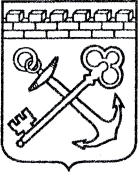 АДМИНИСТРАЦИЯ ЛЕНИНГРАДСКОЙ ОБЛАСТИКОМИТЕТ ПО СОХРАНЕНИЮ КУЛЬТУРНОГО НАСЛЕДИЯ ЛЕНИНГРАДСКОЙ ОБЛАСТИПРИКАЗ«___»____________2021 г.                                                         №___________________                                                                                                    Санкт-ПетербургОб установлении предмета охраны объекта культурного наследия федерального значения «Никольская церковь», входящего в состав объекта культурного наследия федерального значения «Ансамбль Ивангородской крепости», расположенного по адресу: Ленинградская область, Кингисеппский муниципальный район, Ивангородское городское nоселение, город Ивангород, улица Псковская, владение 3, строение 3В соответствии со статьями 9.1, 20, 33 Федерального закона                                                     от 25 июня 2002 года № 73-ФЗ «Об объектах культурного наследия (памятниках истории и культуры) народов Российской Федерации», ст. 4 закона Ленинградской области от 25 декабря 2015 года № 140-оз «О государственной охране, сохранении, использовании и популяризации объектов культурного наследия (памятников истории и культуры) народов Российской Федерации, расположенных                               на территории Ленинградской области», п. 2.1.1. Положения о комитете                           по сохранению культурного наследия Ленинградской области, утвержденного постановлением Правительства Ленинградской области от 24 декабря 2020 года                    № 850, приказываю: Установить предмет охраны объекта культурного наследия федерального значения «Никольская церковь», входящего в состав объекта культурного наследия федерального значения «Ансамбль Ивангородской крепости», расположенного                 по адресу: Ленинградская область, Кингисеппский муниципальный район, Ивангородское городское nоселение, город Ивангород, улица Псковская, владение 3, строение 3, принятого на государственную охрану Постановлением Совета Министров РСФСР от 30 августа 1960 года № 1327, согласно приложению                             к настоящему приказу.Отделу по осуществлению полномочий Российской Федерации в сфере объектов культурного наследия комитета по сохранению культурного наследия Ленинградской области обеспечить внесение соответствующих сведений в Единый государственный реестр объектов культурного наследия (памятников истории                   и культуры) народов Российской Федерации.Сектору осуществления надзора за состоянием, содержанием, сохранением, использованием и популяризацией объектов культурного наследия комитета                      по сохранению культурного наследия Ленинградской области обеспечить размещение настоящего приказа на сайте комитета по сохранению культурного наследия Ленинградской области в информационно-телекоммуникационной сети «Интернет».Настоящий приказ вступает в силу со дня его официального опубликования.Контроль за исполнением настоящего приказа возложить на заместителя председателя комитета по сохранению культурного наследия Ленинградской области, уполномоченного в области сохранения, использования, популяризации 
и государственной охраны объектов культурного наследия (памятников истории 
и культуры) народов Российской Федерации.Заместитель Председателя ПравительстваЛенинградской области – председатель комитета по сохранению культурного наследия		                             В.О. ЦойПриложениек приказу комитета по сохранению культурного наследияЛенинградской областиот «___» _____________2021 г.№ _________________________Предмет охраны объекта культурного наследия федерального значения «Никольская церковь», входящего в состав объекта культурного наследия федерального значения «Ансамбль Ивангородской крепости», расположенного по адресу: Ленинградская область, Кингисеппский муниципальный район, Ивангородское городское поселение, город Ивангород, улица Псковская, владение 3, строение 3Предмет охраны может быть уточнен в процессе историко-культурных и реставрационных исследований, реставрационных работ.№п/пВиды предмета охраны Предмет охраныФотофиксация12341Объемно-пространственное решение:местоположение в центральной части ансамбля Ивангородской крепости;историческая композиционная и визуальная связь с Успенским собором;исторические габариты и конфигурация однокупольного двухапсидного храма с мощным выносом апсид за приделы четверика;исторические габариты и конфигурация крыши и купола, материал окрытия (металл); габариты, конфигурация, материал (металл) накупольного креста                    на «яблоке»;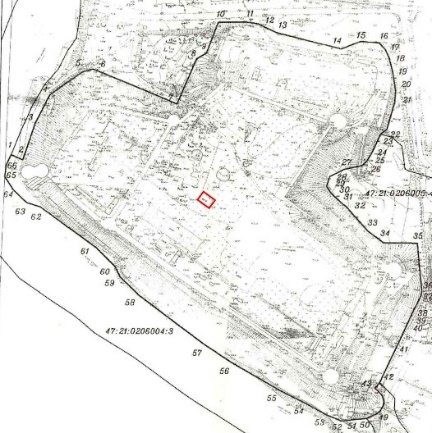 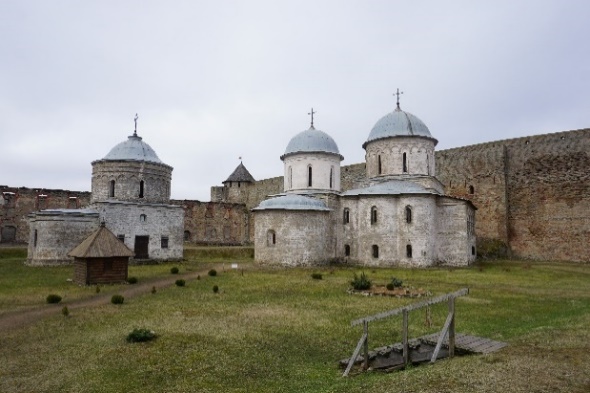 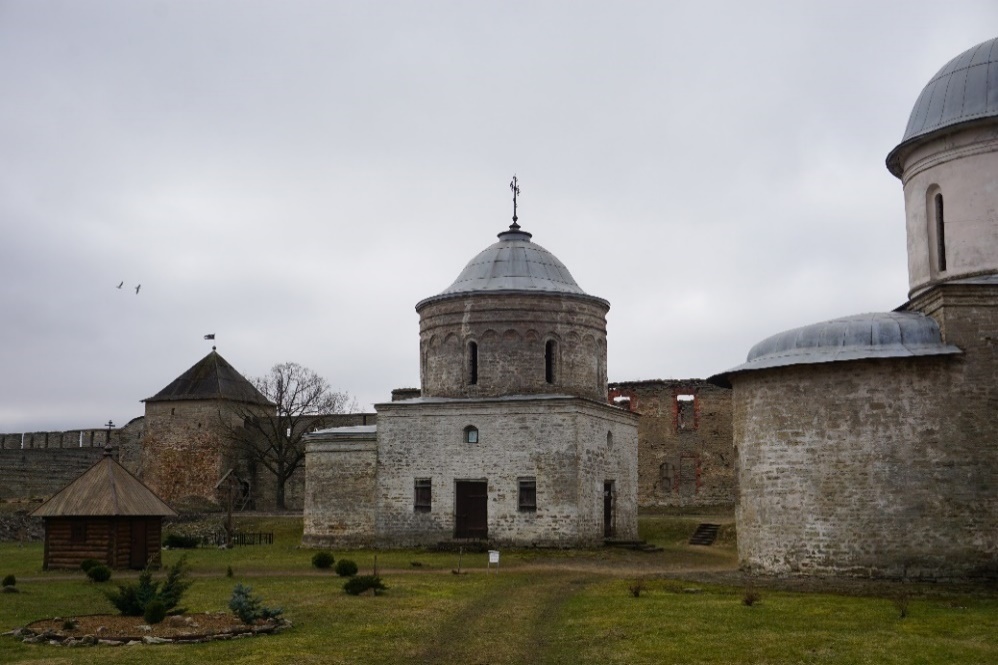 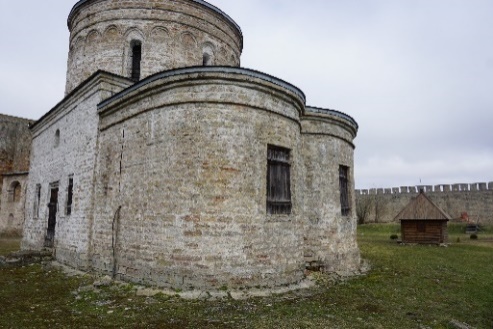 2Конструктивная система:исторические наружные и внутренние капитальные стены, цоколь, материал (известняк);две арки, отделяющие алтарную часть от основного объема, арка, разделяющая апсиды, опирающиеся на стены и квадратный в плане столб на продольной оси, материал (известняк);перекрытие барабана полусферическим сводом; тромпы для перехода от четверика к барабану.местоположение трех крылец перед западным, северным и южным входами основного объема, материал (известняк).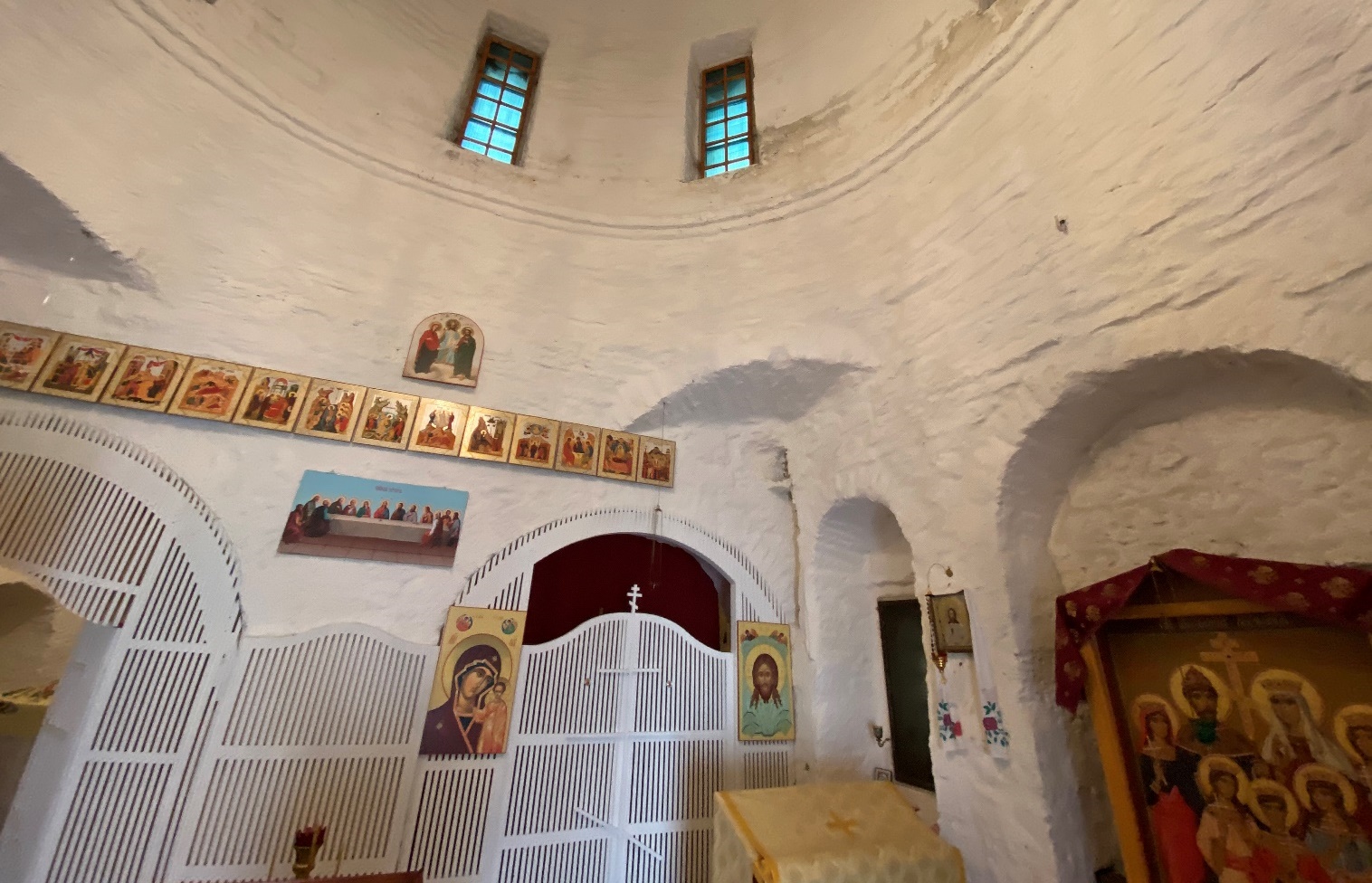 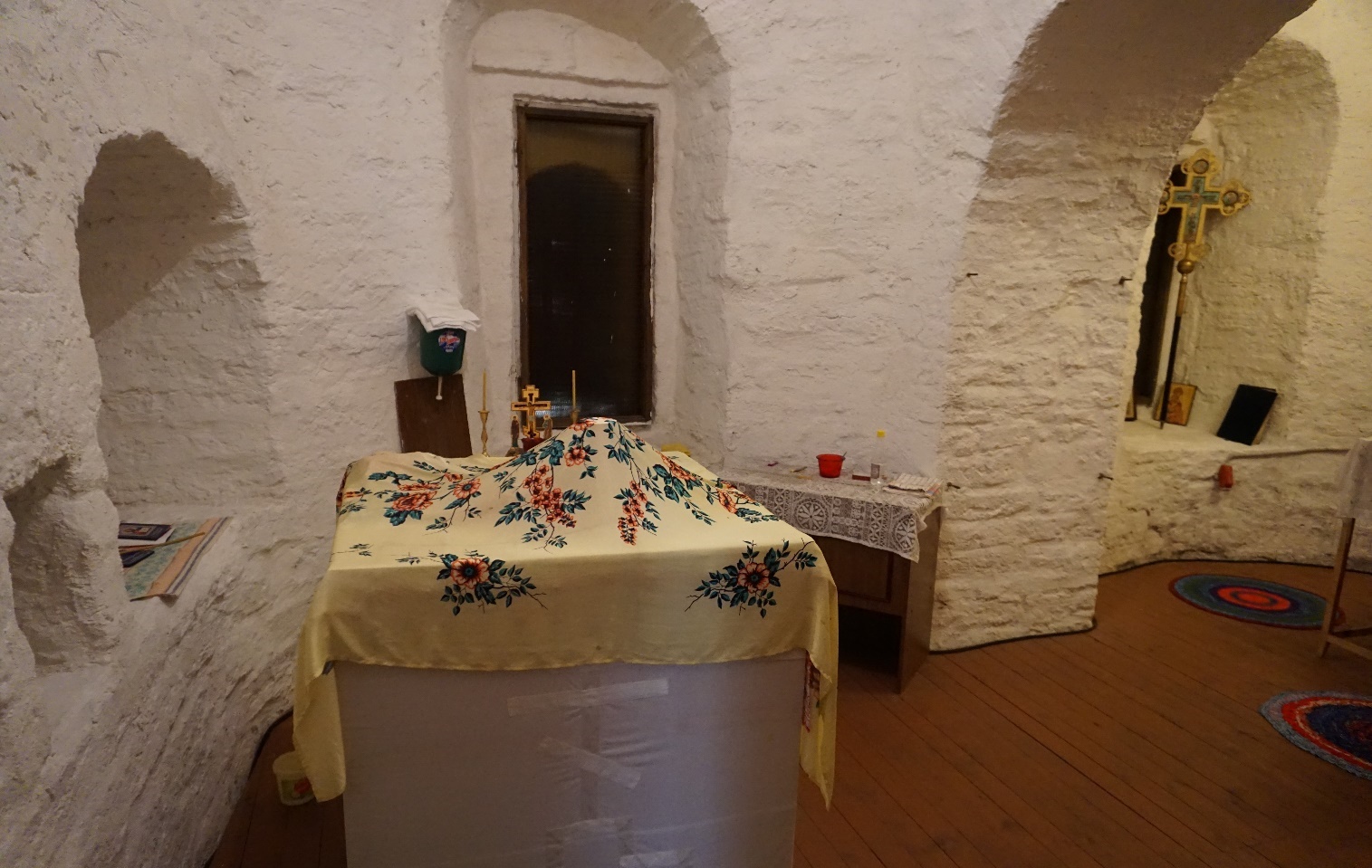 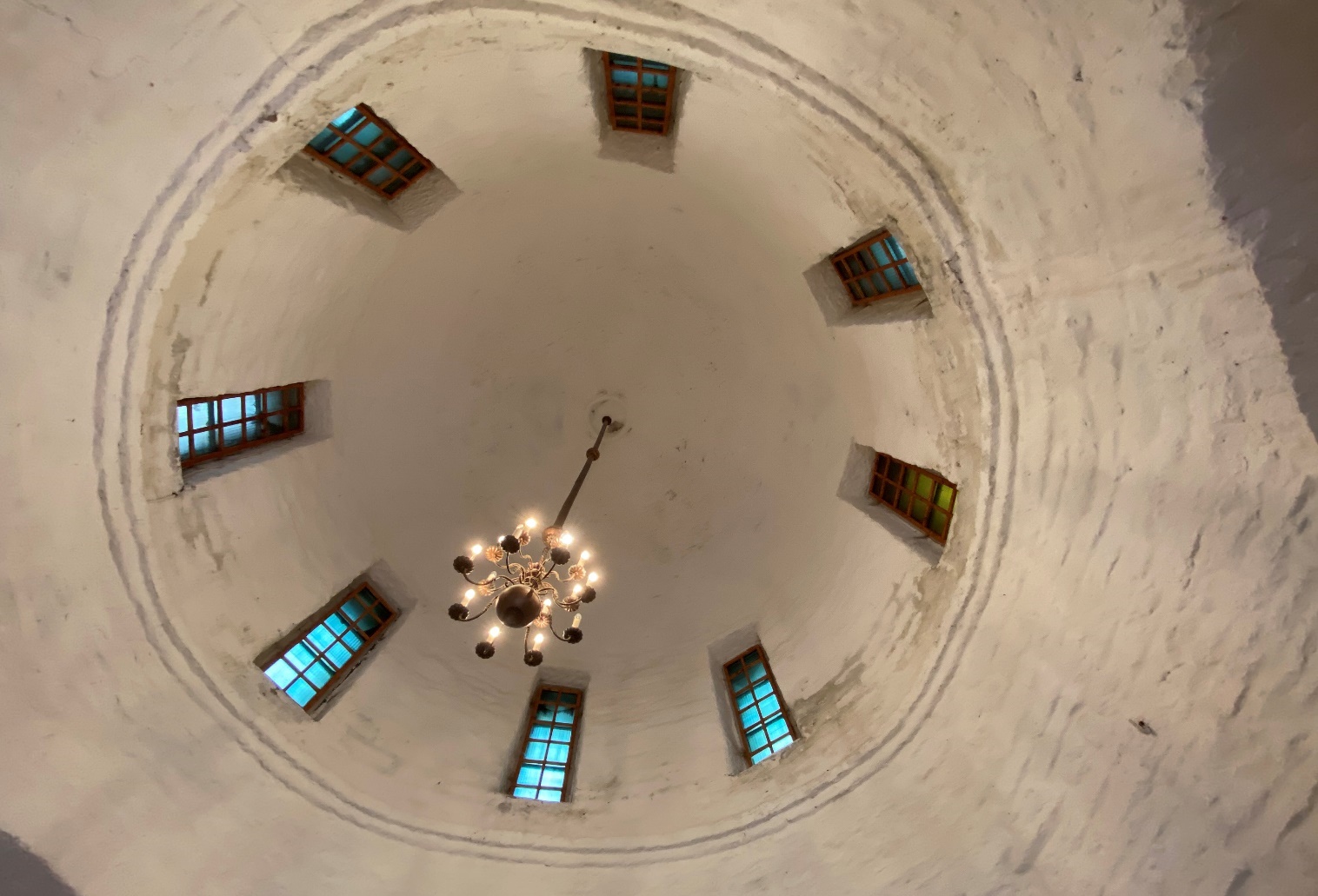 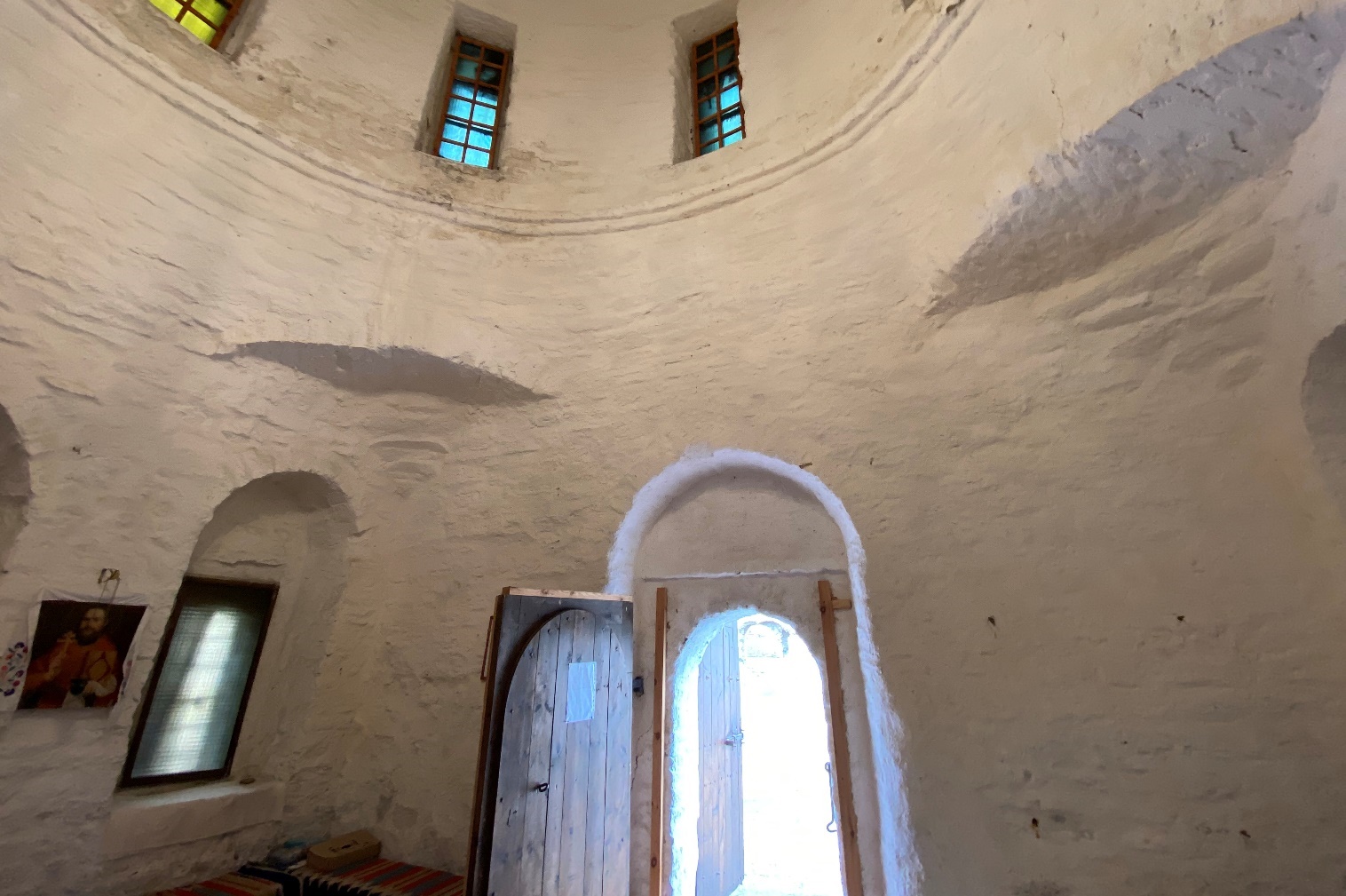 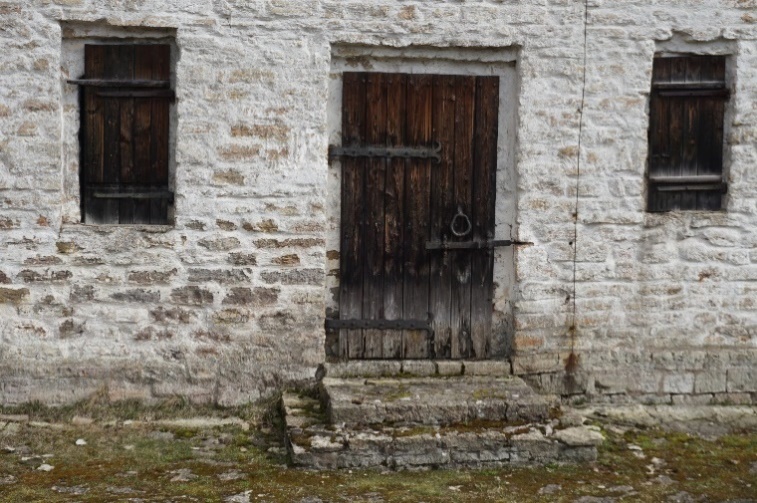 3Объемно-планировочное решение:историческое объемно-планировочное решение в габаритах капитальных стен и перекрытий.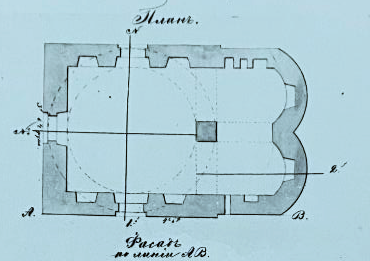 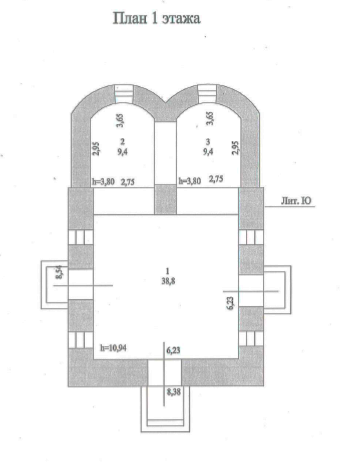 4Архитектурно-художественное решение: местоположение, габариты и конфигурация дверных проемов – прямоугольные в неглубоких прямоугольных нишах;местоположение, габариты и конфигурация оконных проемов основного объема и апсид – прямоугольные в неглубоких прямоугольных нишах;небольшие ниши    с полуциркульными перемычками  в завершении основного объема по центральным осям дверных проемов;венчающий профилированный карниз в завершении основного объема и апсид, горизонтальная тяга;местоположение, габариты и конфигурация световых проемов барабана – с полуциркульными завершениями в неглубоких нишах с полуциркульными завершениями, вписанными в аркатурный пояс;две горизонтальные тяги в завершении барабана, венчающий карниз.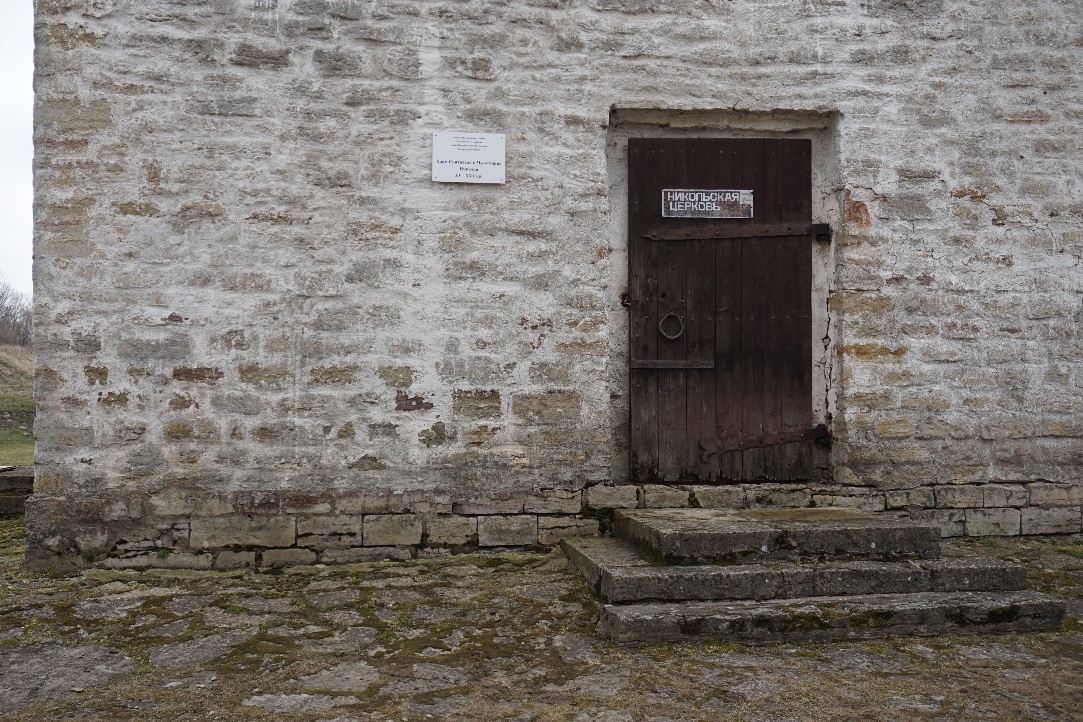 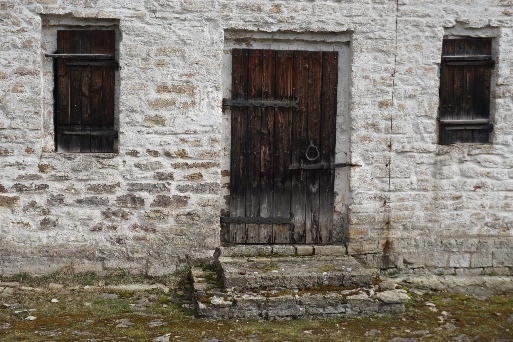 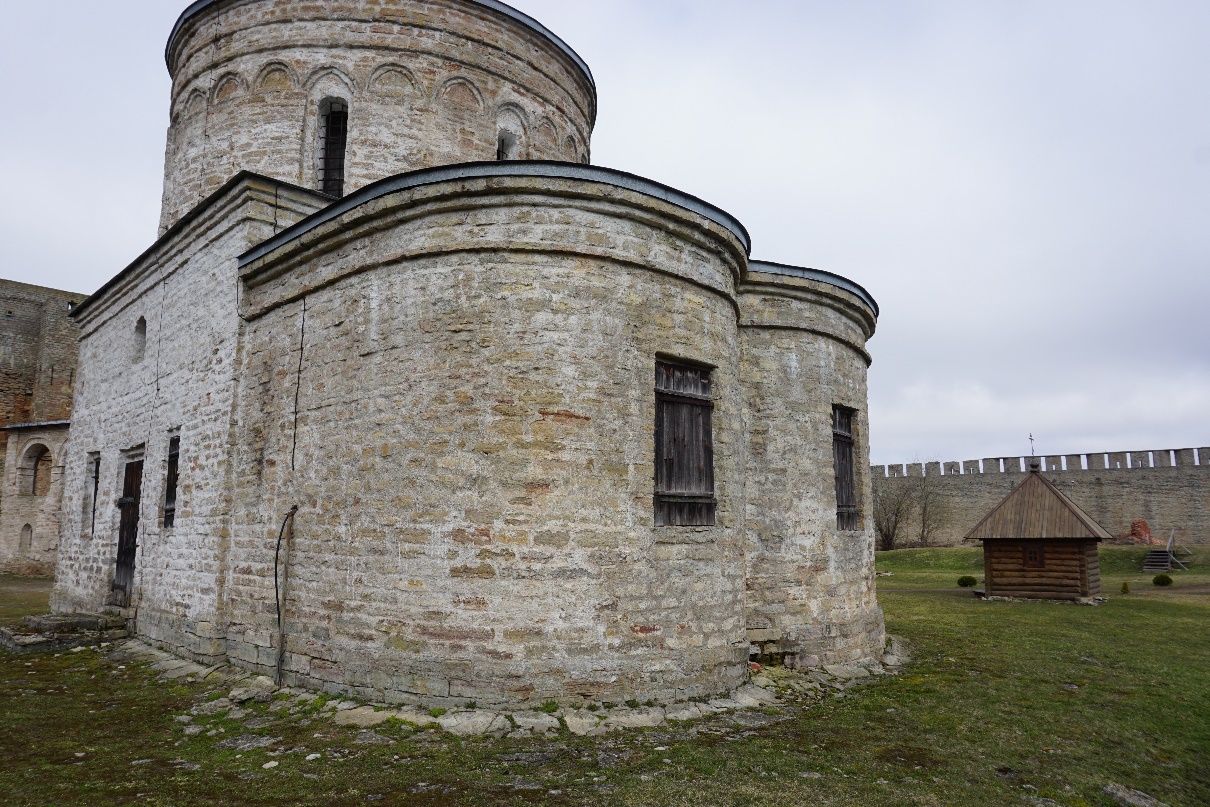 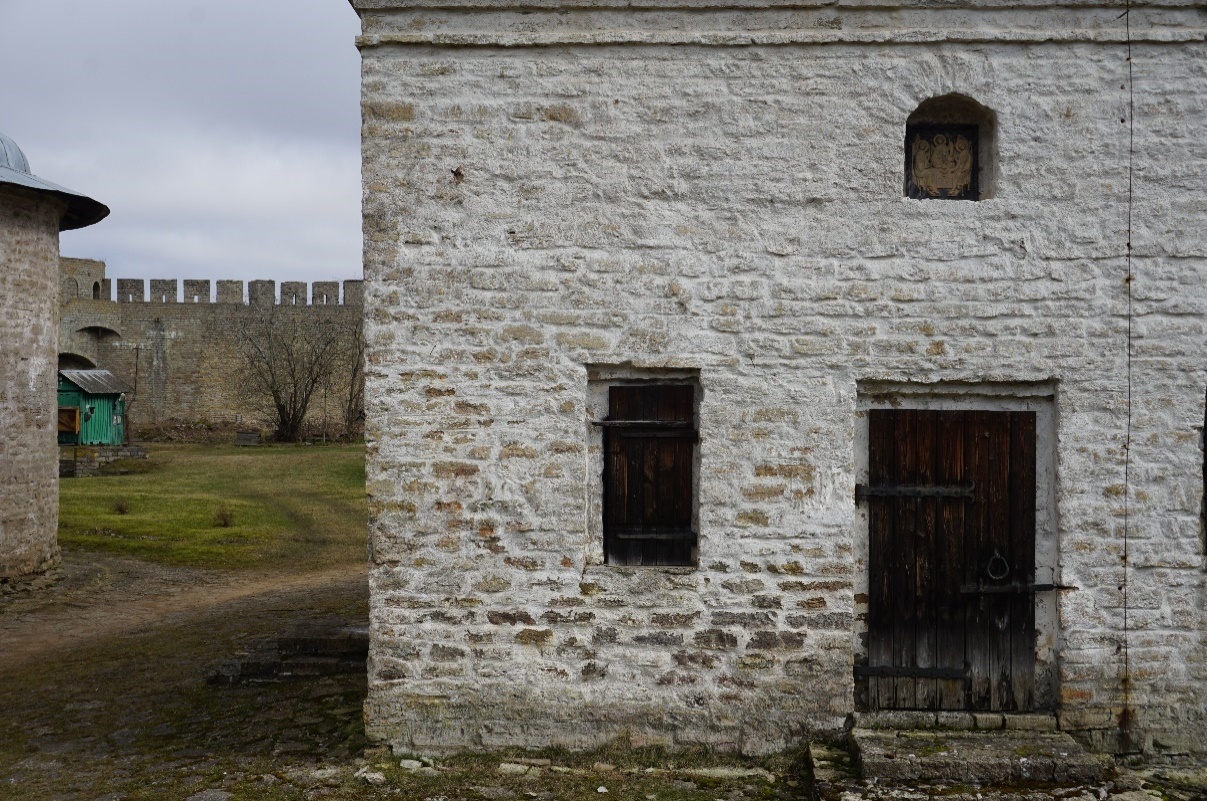 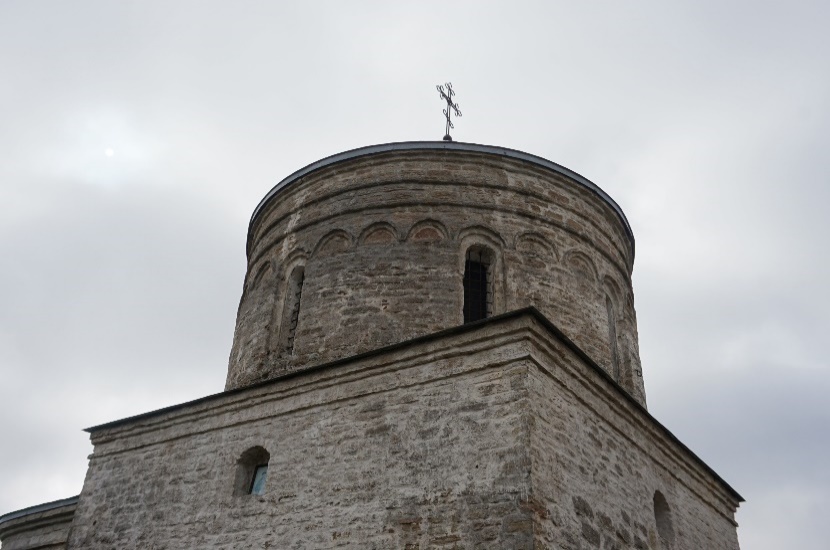 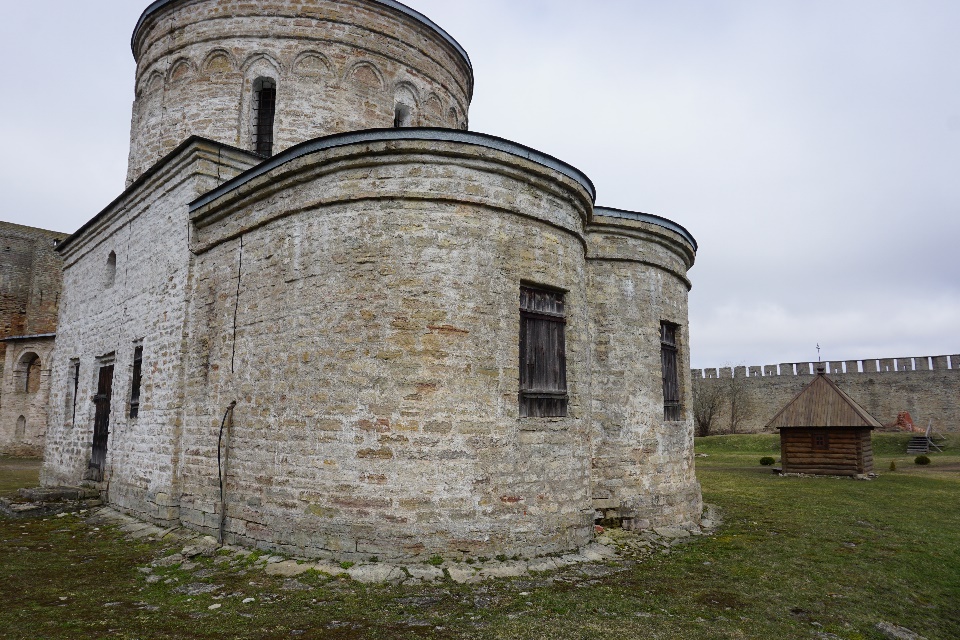 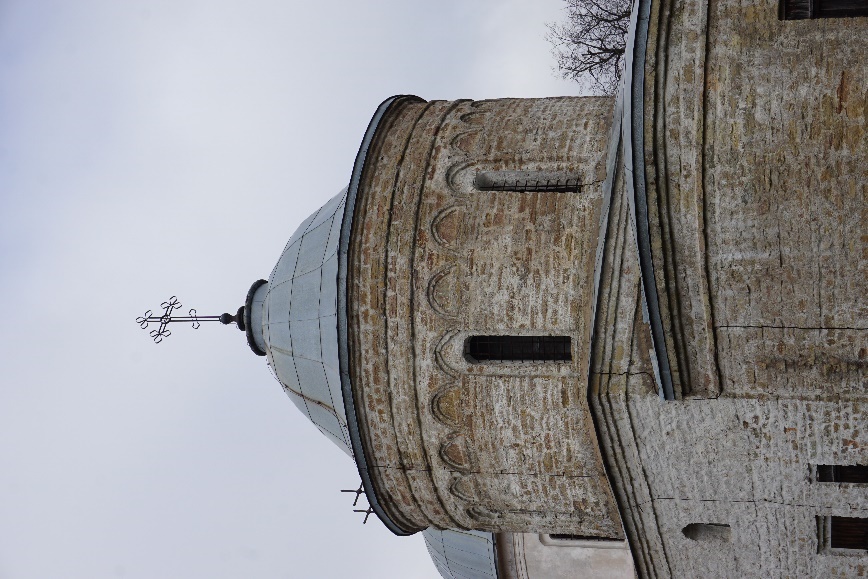 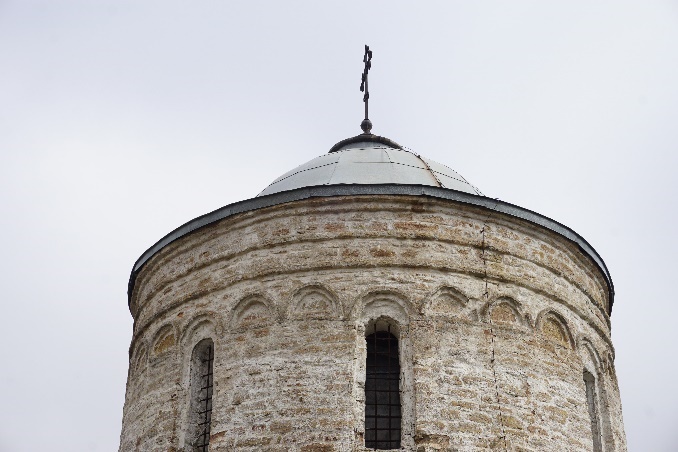 